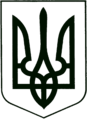 УКРАЇНА
МОГИЛІВ-ПОДІЛЬСЬКА МІСЬКА РАДА
ВІННИЦЬКОЇ ОБЛАСТІВИКОНАВЧИЙ КОМІТЕТ                                                           РІШЕННЯ №28Від 25 січня 2024 року                                              м. Могилів-ПодільськийПро затвердження коефіцієнтів співвідношення кількості безплатних і платних пасажирів на міських автобусних маршрутах загального користування №1 та №2, приміському автобусному маршруті загального користування Могилів-Подільська АС - Серебрія та приміському автобусному маршруті загального користування Могилів-Подільська АС - Озаринці, що проходять в межах Могилів-Подільської міської територіальної громади на 2024 рік        Керуючись Законом України «Про місцеве самоврядування в Україні»,  Законом України «Про автомобільний транспорт», рішенням 14 сесії міської ради 8 скликання від 23.12.2021 №437 «Про затвердження Програми видатків на компенсаційні виплати за пільговий проїзд окремих категорій громадян автомобільним транспортом на міських та приміських автобусних маршрутах загального користування на території Могилів-Подільської територіальної громади Могилів-Подільського району Вінницької області на 2022-2024 роки», рішеннями виконавчого комітету міської ради від 29.08.2023 №242 «Про визначення переможця конкурсу з перевезення пасажирів на міських автобусних маршрутах загального користування №1 та №2 м. Могилева-Подільського», від 02.01.2023 №1 «Про визначення переможця конкурсу з визначення автомобільного перевізника на приміському автобусному маршруті загального користування Могилів-Подільська АС - Серебрія», від 03.02.2023 №44 «Про визначення переможця конкурсу з визначення автомобільного перевізника на приміському автобусному маршруті загального користування Могилів-Подільська АС - Озаринці», протоколами засідання робочої групи з проведення обстеження пасажиропотоку на міських автобусних маршрутах загального користування №1 та №2,   приміському автобусному маршруті загального користування Могилів-Подільська АС - Серебрія та приміському автобусному маршруті загального користування Могилів-Подільська АС - Озаринці, що проходять в межах Могилів-Подільської міської територіальної громади №1 від 05.01.2024  та №2 від 22.01.2024, з метою ефективного використання коштів бюджету Могилів-Подільської міської територіальної громади по відшкодуванню витрат, пов’язаних із пільговим перевезенням пасажирів, -виконавчий комітет міської ради ВИРІШИВ:	1. Затвердити коефіцієнти співвідношення кількості безплатних і платних пасажирів на 2024 рік:	1.1. В автомобільному транспорті загального користування на міських автобусних маршрутах загального користування №1 та №2 в розмірі 0,6 згідно з додатком 1.	1.2. В автомобільному транспорті загального користування на приміському автобусному маршруті Могилів-Подільська АС - Серебрія в  розмірі 0,7 згідно з додатком 2.              1.3. В автомобільному транспорті загального користування на приміському автобусному маршруті Могилів-Подільська АС - Озаринці в  розмірі 1,1 згідно з додатком 3.	2. Управлінню праці та соціального захисту населення міської ради (Дейнега Л.І.):             2.1. Укласти договори на проведення розрахунків по компенсаційним виплатам за пільговий проїзд окремих категорій громадян автомобільним  транспортом на міських автобусних маршрутах загального користування №1 та №2, приміському автобусному маршруті загального користування Могилів-Подільська АС - Серебрія та приміському автобусному маршруті загального користування Могилів-Подільська АС - Озаринці, що проходять в межах Могилів-Подільської міської територіальної громади.              2.2. При проведенні розрахунків відшкодування витрат перевізнику Могилів-Подільському міському комунальному підприємству «Комбінат комунальних підприємств» за перевезення пільгової категорії громадян враховувати дані коефіцієнти співвідношення з 01.01.2024.               3. Контроль за виконанням даного рішення покласти на першого заступника міського голови Безмещука П.О.      Міський голова 				                  Геннадій ГЛУХМАНЮК                                                                                                 Додаток 1                                                                                      до рішення виконавчого                                                                                                                                                                                                  комітету міської ради                                                                                                                                                                                               від 25 січня 2024 року №28Розрахуноккоефіцієнта співвідношення кількості безплатних і платних пасажирів на міських автобусних маршрутах загального користування №1 та №2 на період з 01.01.2024 по 31.12.2024К = 2274 : 3726 ≈ 0,6  Перший заступник міського голови                                     Петро БЕЗМЕЩУК                                                                                                  Додаток 2                                                                                      до рішення виконавчого                                                                                                                                                                                                  комітету міської ради                                                                                                                                                                                               від 25 січня 2024 року №28   Розрахуноккоефіцієнта співвідношення кількості безплатних і платних пасажирів на приміському автобусному маршруті загального користування Могилів-Подільська АС - Серебрія на період з 01.01.2024 по 31.12.2024   К = 303 : 427 ≈ 0,7Перший заступник міського голови                                       Петро БЕЗМЕЩУК                                                                                                Додаток 3                                                                                     до рішення виконавчого                                                                                                                                                                                                 комітету міської ради                                                                                                                                                                                              від 25 січня 2024 року №28   Розрахуноккоефіцієнта співвідношення кількості безплатних і платних пасажирів на приміському автобусному маршруті загального користування Могилів-Подільська АС - Озаринці на період з 01.01.2024 по 31.12.2024К = 119 : 111 ≈ 1,1Перший заступник міського голови                                       Петро БЕЗМЕЩУК